Production Print Reading II	    Course No. 39108	     Credit: 0.5Pathways and CIP Codes: Manufacturing (48.0000) - Production StrandCourse Description: A technical level course designed to develop advanced skills and knowledge needed to interpret drawings related to manufacturing occupations. Course uses examples from a wide variety of industrial and technological applications including drawings, schematics, diagrams, multi-view drawings, computer models, dimensioning, and other trade prints. (Prerequisite: Production Blueprint Reading.)Directions: The following competencies are required for full approval of this course. Check the appropriate number to indicate the level of competency reached for learner evaluation.RATING SCALE:4.	Exemplary Achievement: Student possesses outstanding knowledge, skills or professional attitude.3.	Proficient Achievement: Student demonstrates good knowledge, skills or professional attitude. Requires limited supervision.2.	Limited Achievement: Student demonstrates fragmented knowledge, skills or professional attitude. Requires close supervision.1.	Inadequate Achievement: Student lacks knowledge, skills or professional attitude.0.	No Instruction/Training: Student has not received instruction or training in this area.Benchmark 1: CompetenciesBenchmark 2: CompetenciesBenchmark 3: CompetenciesI certify that the student has received training in the areas indicated.Instructor Signature: 	For more information, contact:CTE Pathways Help Desk(785) 296-4908pathwayshelpdesk@ksde.org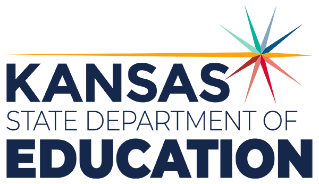 900 S.W. Jackson Street, Suite 102Topeka, Kansas 66612-1212https://www.ksde.orgThe Kansas State Department of Education does not discriminate on the basis of race, color, national origin, sex, disability or age in its programs and activities and provides equal access to any group officially affiliated with the Boy Scouts of America and other designated youth groups. The following person has been designated to handle inquiries regarding the nondiscrimination policies:	KSDE General Counsel, Office of General Counsel, KSDE, Landon State Office Building, 900 S.W. Jackson, Suite 102, Topeka, KS 66612, (785) 296-3201. Student name: Graduation Date:#DESCRIPTIONRATING1.1Differentiate between drawings, schematics, and diagrams used in manufacturing and maintenance such as electrical, plumbing, mechanical, welding, machining, assembly, etc.1.2Troubleshoot processes and procedures required for job completion.1.3Interpret design requirements from multi-view drawings and computer models used in manufacturing applications to include engineering, architectural, and schematic representations.1.4Demonstrate the ability to visualize shapes and objects in multiple views to interpret various drawings requirements used in manufacturing which may include electrical, schematics, plumbing, piping ISO’s, piping and instrumentation diagrams, architectural and civil.1.5Develop a manufacturing process plan from production/working drawings.#DESCRIPTIONRATING2.1Demonstrate proficiency in reading and interpreting dimensions.2.2Demonstrate the ability to locate and interpret notes and special instructions.2.3Identify symbols used in various technical fields (may include welding, plumbing/piping, electrical, flow, assembly, etc.).2.4Interpret meaning of symbols used various technical fields (may include welding, plumbing/piping, electrical, flow, assembly, etc.).#DESCRIPTIONRATING3.1Develop a work order from production/working drawings.3.2Describe how applicable codes, standards, governing bodies, etc. may impact completion of work.3.3Identify and interpret basic views (e.g. front, back, side).3.4Identify and interpret section, auxiliary and associated views.